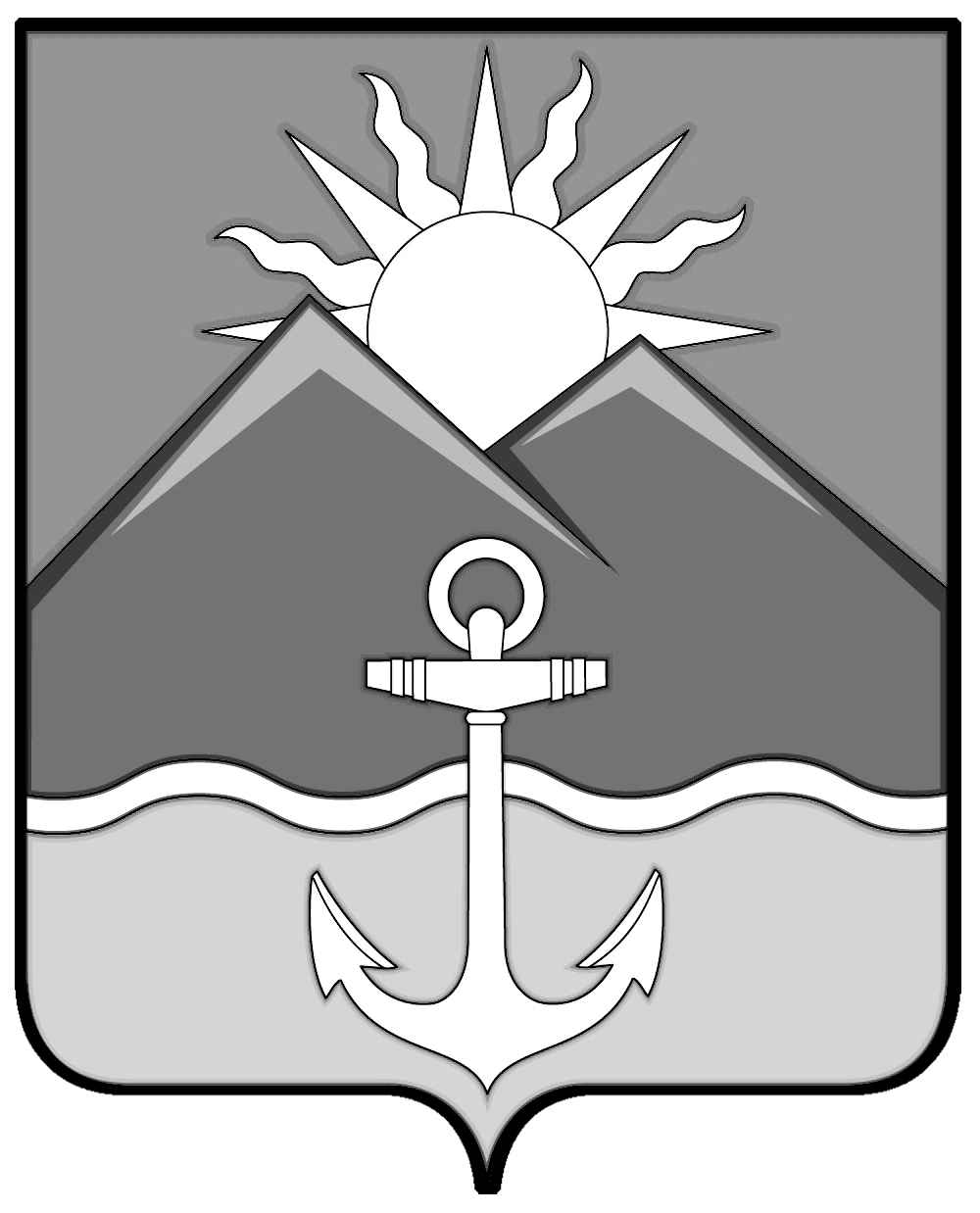 ДУМА ХАСАНСКОГО МУНИЦИПАЛЬНОГО РАЙОНАРЕШЕНИЕ пгт Славянка__________2019                                              				                  №_________Рассмотрев инициативу главы Хасанского муниципального района о согласовании передачи муниципального имущества, находящегося в собственности Хасанского муниципального района, по концессионному соглашению, в соответствии с  Федеральным законом от 06.10.2003 № 131-ФЗ «Об общих принципах организации местного самоуправления в Российской Федерации», пунктом 4.4. подпункта 4.4.2 Нормативного правового акта от 01.11.2011 № 118-НПА «О порядке управления и распоряжения имуществом, находящимся в муниципальной собственности Хасанского муниципального района, Уставом Хасанского муниципального района	Дума Хасанского муниципального районаРЕШИЛА:1. Согласовать передачу муниципального имущества, находящегося в собственности Хасанского муниципального района по концессионному соглашению: сооружения – свалка общей площадью 20000 кв.м., инв. № 05:248:002:000017570 по адресу: Приморский край, Хасанский район, пгт Славянка, в 1300 м по направлению на запад от ориентира высота с отметкой 255,5, расположенного за пределами участка.            2.  Настоящее решение вступает в силу со дня его принятия.Председатель Думы                                                                                                        В.П. ИльинаО согласовании передачи муниципального имущества, находящегося в собственности Хасанского муниципального района, по концессионному соглашению